會稽國中111學年度新生學生制服班級姓名樣式規定服裝注意事項1. 本校學生服裝之規定樣式如下（可至本校首頁參閱）：2. 每件服裝（含書包、手提袋）均為必需用品，且建議運動服(短、長)可購買2套。3. 請自行到學校附近商店購買 店家附設電繡，請一併處理完成。★注意事項：(1)制服一律將名字繡於左胸口袋上方，由內而外繡六碼學號。(2)	運動服繡於校徽上方，樣式同制服。(3)運動服外套、制服外套繡於左胸處。(一律繡在外面，應明顯可見)4. 111學年入學新生請繡紅色六碼學號，如下頁圖片說明所示，六碼學號請參照會稽國中校網所公布之。★小園丁學用品社：大有路670號。    電話：03-3560627 （快樂國小斜對面）★春日路學生制服專賣店：春日路1335號。電話：03-3255357（會稽國小對面）5. 新生訓練時須穿著本校運動服。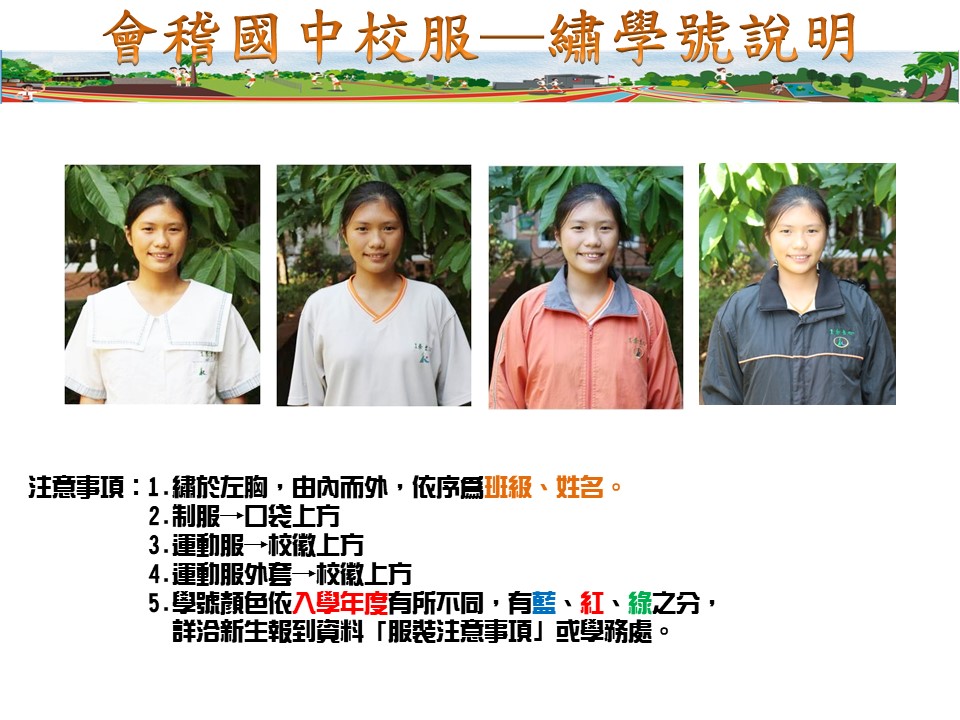 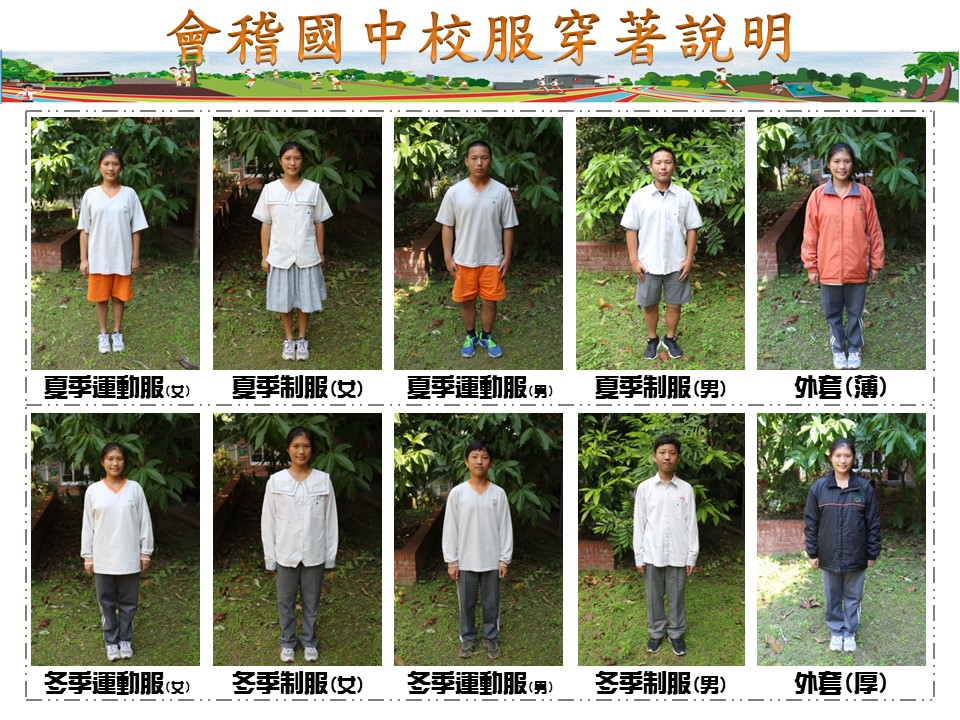 （一）制服（二）運動服（三）書包、提袋制服男短袖(男)運動服短袖書包制服男短褲(男)運動服短褲手提袋制服男長袖(男)運動服長袖制服女短袖(女)運動服長褲制服女裙  (女)運動服外套(薄)制服女長袖(女)制服長褲制服外套(厚)